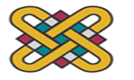 Πρόταση Εκπαιδευτικού ΠρογράμματοςΚ.Ε.ΔΙ.ΒΙ.Μ.Πανεπιστημίου Δυτικής ΜακεδονίαςΕκπαιδευτικό Πρόγραμμα:«………………………………………………………………..»ΗΜΕΡΟΜΗΝΙΑ ΥΠΟΒΟΛΗΣ ΠΡΟΓΡΑΜΜΑΤΟΣ: 00 /00 /0000    Εισαγωγή Τίτλος προγράμματος (ελληνικά):	 ________________________________________________________________________________________________Τίτλος προγράμματος (αγγλικά):  _________________________________________________________________________________________________Διάρκεια (ώρες): _____________________________________________________Πού απευθύνεται: ____________________________________________________Πού στοχεύει: _______________________________________________________Τι αναμένεται να επιτευχθεί: ___________________________________________Σκοπός - Προσδοκώμενα Αποτελέσματα (Διατυπώνεται ο γενικότερος σκοπός του εκπαιδευτικού προγράμματος- γενική δήλωση προθέσεων- καθώς και τα προσδοκώμενα αποτελέσματα-τι αναμένεται να επιτευχθεί μετά το πέρας του εκπαιδευτικού προγράμματος ως προς τα μαθησιακά αποτελέσματα)Σκοπός του εκπαιδευτικού προγράμματος είναι:………Μαθησιακοί Στόχοι του Εκπαιδευτικού Προγράμματος(Για να είναι πιο σαφής η δημιουργία των εκπαιδευτικών στόχων είναι προτιμότερο οι τελευταίοι να εκφράζονται με τη χρήση κατάλληλων ρημάτων για το κάθε επίπεδο, ενώ η ύπαρξη εκπαιδευτικών στόχων σε επίπεδο γνώσεων, δεξιοτήτων και στάσεων κάνει τη διαδικασία πιο απλή και κατανοητή)Οι μαθησιακοί στόχοι του προγράμματος είναι:….…Ομάδα Στόχος (περιγραφή- διερεύνηση εκπαιδευτικών αναγκών- κριτήρια επιλογής)Περιγραφή της Ομάδας- Στόχου  (περιγραφή των χαρακτηριστικών της ομάδας – στόχου):Κριτήρια Επιλεξιμότητας:Προαπαιτούμενες γνώσεις - προσόντα- εφόδια (πχ πρόσβαση στο διαδίκτυο, γνώσεις Η/Υ): Ενέργειες Δημοσιότητας(έντυπη- ηλεκτρονική διάχυση, social media, mail campaign, 	τηλεφωνική επικοινωνία, workshop, ημερίδα κ.λπ.) (καταγραφή συγκεκριμένων προτάσεων) :Πιστοποιητικό - Μονάδες ECVET(κριτήρια απονομής πιστοποιητικού, π.χ. παράδοση εργασίας ή εξετάσεις – υπολογισμός μονάδων ECVET):Πιστοποιητικό Εξειδικευμένης Επιμόρφωσης. EQF-5 έως EQF-8Πιστοποιητικό Συνεχιζόμενης Επαγγελματικής Εκπαίδευσης. EQF-1 έως EQF-4Πιστοποιητικό Συνεχιζόμενης Επαγγελματικής Κατάρτισης. EQF-1 έως EQF-4Βεβαίωση Παρακολούθησης.Μεθοδολογία Εκπαίδευσης Δια ζώσης Εξ Αποστάσεως (Σύγχρονη τηλεκπαίδευση) Εξ Αποστάσεως (Ασύγχρονη τηλεκπαίδευση) ΜικτήΔομή του Εκπαιδευτικού Προγράμματος(Γίνεται παρουσίαση των διδακτικών ενοτήτων του εκπαιδευτικού προγράμματος και περιγραφή της Πρακτικής Άσκησης εφόσον ενδείκνυται από το εκπαιδευτικό πρόγραμμα). «Τίτλος Διδακτικής Ενότητας»// ώρες Διδακτικής Ενότητας.Σκοπός Διδακτικής Ενότητας. _______________________________________________________________________________________________________________Στόχοι Διδακτικής Ενότητας «με την ολοκλήρωση της ενότητας οι εκπαιδευόμενοι θα είναι σε θέση να (ή θα μπορούν να):a)__________________________________________________________________b) _________________________________________________________________c) _________________________________________________________________…….Για την Πρακτική Άσκηση αναφέρονται ενδεικτικά επιχειρήσεις (αντικείμενο, δραστηριότητα, έδρα), καθώς και ο τρόπος που θα υλοποιηθεί (χρόνος, χρονικό διάστημα, κατανομή, επόπτες, υλικό ανατροφοδότησης, παρουσίες κ.λπ.)Επιστημονικά Υπεύθυνος - Ακαδημαϊκά Υπεύθυνος - Εκπαιδευτές(Γίνεται αναφορά στον Επιστημονικό Υπεύθυνο, τον Ακαδημαϊκό Υπεύθυνο και τους Εκπαιδευτές του εκπαιδευτικού προγράμματος. Απαιτείται να επισυναφθεί συνοπτικό και αναλυτικό βιογραφικό, αναφορά εάν η ομάδα των εκπαιδευτών είναι Μέλη ΔΕΠ του Πανεπιστήμιου ή προέρχονται από το μητρώο εκπαιδευτών του ΚΕΔΙΒΙΜ ως εξωτερικοί συνεργάτες) Επιστημονικά Υπεύθυνος του Προγράμματος (δηλώνεται ΜΟΝΟ ένας):Ακαδημαϊκός Υπεύθυνος του Προγράμματος (δηλώνεται ΜΟΝΟ ένας και μπορεί να ταυτίζεται με τον Επιστημονικά Υπεύθυνο του Προγράμματος):Εκπαιδευτές του Προγράμματος:*Απαιτείται η συμπλήρωση του Παραρτήματος Α για όλους τους εκπαιδευτές του προγράμματος συμπεριλαμβανομένου και του Επιστημονικού και Ακαδημαϊκού Υπεύθυνου.Τεχνικές εκπαίδευσης - Εργαλεία- Εξοπλισμός(Περιγράφονται οι τεχνικές εκπαίδευσης σύμφωνα με τις αρχές εκπαίδευσης ενηλίκων, σύγχρονες και καινοτόμες μέθοδοι εκπαίδευσης, καθώς και ο υλικοτεχνικός εξοπλισμός που θα απαιτηθεί για την εκπαιδευτική διαδικασία, χρήση αιθουσών εάν απαιτείται)Εκπαιδευτικό Υλικό - Πρόσθετες Πηγές(Παρουσιάζεται το υλικό που θα χρησιμοποιηθεί ανά διδακτική ενότητα (βιβλία, εκπαιδευτικές σημειώσεις, παρουσιάσεις), καθώς και πρόσθετες πηγές πληροφόρησης που δύνανται να χρησιμοποιήσουν οι εκπαιδευόμενοι για την ενδυνάμωση των γνώσεων και δεξιοτήτων τους (βιβλιογραφία, περιοδικά, ιστοσελίδες, βιντεοπαρουσιάσεις, διαλέξεις, πρόσθετα αρχεία παρουσιάσεων, Πίνακες- διαγράμματα).Μεθοδολογία ΑξιολόγησηςΠαρουσιάζεται ο τρόπος εξέτασης και βαθμολόγησης των εκπαιδευομένων.  Τεστ Εργασία Ασκήσεις Μελέτες περίπτωσης Πρακτική Άσκηση Άλλο (Δηλώστε): _____________________________Χρονοδιάγραμμα υλοποίησης // Ωρολόγιο ΠρόγραμμαΤέλη παρακολούθησηςΕφόσον το πρόγραμμα έχει τέλη παρακολούθησηςΔυνατότητα Μερικής απαλλαγής από τα τέλη παρακολούθησηςΝα σημειωθεί ότι δεν μπορεί να εφαρμοστούν στο ίδιο πρόσωπο αθροιστικά ποσοστά έκπτωσης. Ορίζεται μόνο ένα, το μεγαλύτερο που δικαιούται.ΣυνεργασίεςΕπωνυμία Φορέα (εφόσον υπάρχουν*)__________________________________Αντικείμενα δραστηριότητας Φορέα_____________________________________Κατά την υποβολή να επισυνάπτεται το σχέδιο του σχετικού συμφωνητικούΠαράρτημα ΑΣυμπλήρωση ατομικών στοιχείων εκπαιδευτών και επιστημονικά Υπεύθυνου:ΕΠΙΣΤΗΜΟΝΙΚΑ ΥΠΕΥΘΥΝΟΣ:Ονοματεπώνυμο:Όνομα πατρός:Όνομα μητρός:Διεύθυνση (Οδός, αριθμός, Τ.Κ.):Email:Ιστοσελίδα:Τηλέφωνο (Σταθερό):Τηλέφωνο (Κινητό):Ιδιότητα (π.χ. Καθηγητής Παν. Δ. Μακεδονίας):ΑΔΤ:ΑΦΜ:ΔOY:ΑΜΚΑ:Επωνυμία Τράπεζας:Αριθμός IBAN:ΑΚΑΔΗΜΑΪΚΟΣ ΥΠΕΥΘΥΝΟΣ:Ονοματεπώνυμο:Όνομα πατρός:Όνομα μητρός:Διεύθυνση (Οδός, αριθμός, Τ.Κ.):Email:Ιστοσελίδα:Τηλέφωνο (Σταθερό):Τηλέφωνο (Κινητό):Ιδιότητα (π.χ. Καθηγητής Παν. Δ. Μακεδονίας):ΑΔΤ:ΑΦΜ:ΔOY:ΑΜΚΑ:Επωνυμία Τράπεζας:Αριθμός IBAN:ΕΚΠΑΙΔΕΥΤΕΣ:Ονοματεπώνυμο:Όνομα πατρός:Όνομα μητρός:Διεύθυνση (Οδός, αριθμός, Τ.Κ.):Email:Ιστοσελίδα:Τηλέφωνο (Σταθερό):Τηλέφωνο (Κινητό):Ιδιότητα (π.χ. Καθηγητής Παν. Δ. Μακεδονίας):ΑΔΤ:ΑΦΜ:ΔOY:ΑΜΚΑ:Επωνυμία Τράπεζας:Αριθμός IBAN:Τύπος ΠιστοποιητικούΕκδίδεται πιστοποιητικό και σε επίπεδο διδακτικής ενότητας με τον τίτλο αυτής (σημειώστε με Χ)Τύπος πιστοποιητικού σε επίπεδο διδακτικής ενότητας ΟΝΟΜΑΤΕΠΩΝΥΜΟΙΔΙΟΤΗΤΑ (π.χ. ΔΕΠ)ΕΚΠΑΙΔΕΥΤΙΚΕΣ ΕΝΟΤΗΤΕΣΩΡΕΣ ΔΙΔΑΣΚΑΛΙΑΣΟΝΟΜΑΤΕΠΩΝΥΜΟΙΔΙΟΤΗΤΑ (π.χ. ΔΕΠ)ΕΚΠΑΙΔΕΥΤΙΚΕΣ ΕΝΟΤΗΤΕΣΩΡΕΣ ΔΙΔΑΣΚΑΛΙΑΣΑ/ΑΟΝΟΜΑΤΕΠΩΝΥΜΟΙΔΙΟΤΗΤΑ (π.χ. ΔΕΠ)ΕΚΠΑΙΔΕΥΤΙΚΕΣ ΕΝΟΤΗΤΕΣΩΡΕΣ ΔΙΔΑΣΚΑΛΙΑΣ123ΘΕΩΡΗΤΙΚΗ ΚΑΤΑΡΤΙΣΗΘΕΩΡΗΤΙΚΗ ΚΑΤΑΡΤΙΣΗΘΕΩΡΗΤΙΚΗ ΚΑΤΑΡΤΙΣΗΘΕΩΡΗΤΙΚΗ ΚΑΤΑΡΤΙΣΗΘΕΩΡΗΤΙΚΗ ΚΑΤΑΡΤΙΣΗΘΕΩΡΗΤΙΚΗ ΚΑΤΑΡΤΙΣΗΘΕΩΡΗΤΙΚΗ ΚΑΤΑΡΤΙΣΗΕνδεικτική Ημερομηνία Έναρξης:Ενδεικτική Ημερομηνία Έναρξης:…./…./….…./…./….…./…./….…./…./….…./…./….α/αΔιδακτική ΕνότηταΔιδακτικές ΥποενότητεςΏρεςΗμερομηνίαΕκπαιδευτής/ τριαΕκπαιδευτής/ τρια1«Διδακτική Ενότητα 1»Υποενότητες: 1 ….00.00-00.00 (…ώρες)../../….2«Διδακτική Ενότητα 2»Υποενότητες: 1 ….00.00-00.00 (…ώρες)3«Διδακτική Ενότητα 3»Υποενότητες: 1 ….00.00-00.00 (…ώρες)4«Διδακτική Ενότητα 4»Υποενότητες: 1 ….00.00-00.00 (…ώρες)5«Διδακτική Ενότητα 5»Υποενότητες: 1 ….00.00-00.00 (…ώρες)Ενδεικτική Ημερομηνία Λήξης:Ενδεικτική Ημερομηνία Λήξης:…./…./….…./…./….…./…./….…./…./….…./…./….ΠΡΑΚΤΙΚΗ ΑΣΚΗΣΗΠΡΑΚΤΙΚΗ ΑΣΚΗΣΗΠΡΑΚΤΙΚΗ ΑΣΚΗΣΗΠΡΑΚΤΙΚΗ ΑΣΚΗΣΗΠΡΑΚΤΙΚΗ ΑΣΚΗΣΗΠΡΑΚΤΙΚΗ ΑΣΚΗΣΗΠΡΑΚΤΙΚΗ ΑΣΚΗΣΗΕνδεικτική Ημερομηνία Έναρξης:Ενδεικτική Ημερομηνία Έναρξης:…./…./….…./…./….…./…./….…./…./….…./…./….α/αΔιδακτική ΕνότηταΔιδακτικές ΥποενότητεςΏρεςΗμερομηνίαΗμερομηνίαΕπόπτης/ τρια1Ενδεικτική Ημερομηνία Λήξης:Ενδεικτική Ημερομηνία Λήξης:…./…./….…./…./….…./…./….…./…./….…./…./….Τύπος χρηματοδότησης (σημειώστε με Χ)ΔωρεάνΤύπος χρηματοδότησης (σημειώστε με Χ)ΧρηματοδοτούμενοΤύπος χρηματοδότησης (σημειώστε με Χ)Με τέλη παρακολούθησηςΎψος τελών παρακολούθησης (€)Ύψος τελών παρακολούθησης (€) διδακτικής ενότητας, εφόσον παρέχεται πιστοποιητικό και σε επίπεδο διδακτικής ενότηταςΑριθμός Δόσεων (εφόσον προβλέπονται εκτός της εφάπαξ καταβολής)Δυνατότητα ολικής απαλλαγής σε εκπαιδευόμενους  (σημειώστε με Χ)ΝαιΔυνατότητα ολικής απαλλαγής σε εκπαιδευόμενους  (σημειώστε με Χ)ΌχιΜέγιστο αριθμός  εκπαιδευόμενων με ολική απαλλαγή (συμπληρώνεται αριθμός)Μέγιστο αριθμός  εκπαιδευόμενων με ολική απαλλαγή (συμπληρώνεται αριθμός)Διαδικασία απόδοσης απαλλαγής από τα τέλη παρακολούθησης (διευκρινίστε τη διαδικασία):Διαδικασία απόδοσης απαλλαγής από τα τέλη παρακολούθησης (διευκρινίστε τη διαδικασία):Διαδικασία απόδοσης απαλλαγής από τα τέλη παρακολούθησης (διευκρινίστε τη διαδικασία):α/αΠεριγραφήΜέγιστο Ποσοστό %Δηλώστε το %  στις κατηγορίες που επιθυμείτε1.Προεγγραφή15%2.Εφάπαξ προπληρωμή15%3.Άνεργοι- Πολύτεκνοι- Άτομα με ειδικές ανάγκες30%4.Υπάλληλοι του Πανεπιστημίου  ή του Δημόσιου τομέα30%5.Συμμετοχή στον ίδιο κύκλο σπουδών δύο ή περισσοτέρων συγγενών πρώτου και δεύτερου βαθμού.20%6.Εκπαιδευόμενοι που έχουν παρακολουθήσει ή παρακολουθούν επιμορφωτικό πρόγραμμα του Πανεπιστημίου Δ. Μακεδονίας20%7.Σε περίπτωση συμμετοχής, σε προγράμματα τριών ατόμων και πάνω από τον ίδιο φορέα15%8.Διαμένοντες μόνιμα εκτός Δ. Μακεδονίας (για τα δια ζώσης προγράμματα)15%9.Γονείς μονογονεϊκών οικογενειών με ετήσιο εισόδημα κάτω από 12.000 ευρώ ή με ανήλικο τέκνο με ειδικές ανάγκες20%11.Άτομα με ετήσιο εισόδημα κάτω από 10.000 ευρώ20%